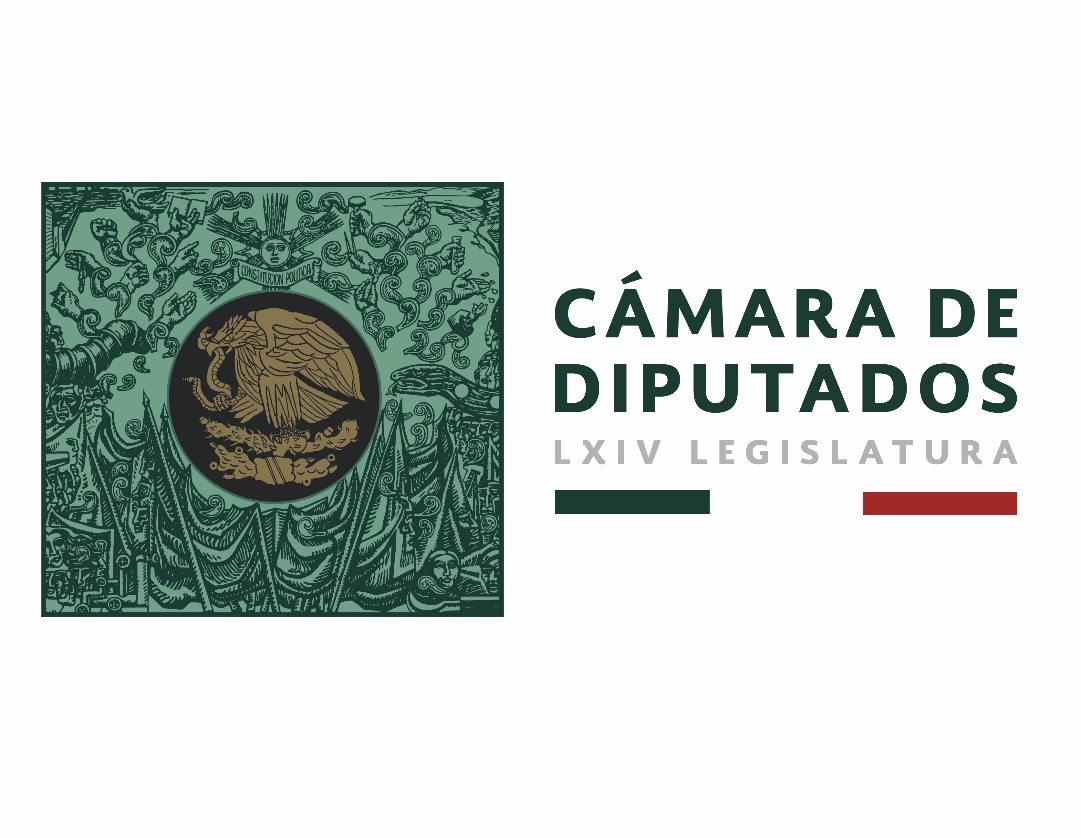 Carpeta InformativaPrimer CorteResumen: Informan a diputados sobre logística de la toma de protesta de AMLOComienzan a llegar invitados especiales a toma de posesión de AMLOEnrique Peña Nieto dará mensaje de despedidaConcluye proceso de transición en la SREJosefina Vázquez Mota: Desconoce si se volvió a invitar a mandos militares a toma de protestaJueves 29 de noviembre de 2018.TEMA(S): Trabajo LegislativoFECHA: 29/11/18HORA: 00:00NOTICIERO: MVS Noticias EMISIÓN: Primer CorteESTACIÓN: OnlineGRUPO: MVS0Informan a diputados sobre logística de la toma de protesta de AMLOEn la Cámara de Diputados integrantes de las fracciones parlamentarias recibieron un documento en el que se detalla el protocolo de la ceremonia de toma de protesta del presidente electo Andrés Manuel López Obrador, así como una presentación gráfica con el “paso a paso” del 1 de diciembre.El documento entregado a los congresistas detalla cómo se llevará a cabo la ceremonia de investidura, lo que incluye la llegada y salida de San Lázaro de los mandatarios entrante y saliente, el procedimiento de entrega de la Banda Presidencial, el traslado del nuevo Presidente al Palacio Nacional, la hora en que iniciará su discurso frente a los asistentes al Zócalo, así como la duración del llamado “AMLO Fest”.El reporte puntualiza que este sábado 1 de diciembre, la sesión de Congreso General en la que rendirá protesta el nuevo Primer Mandatario, iniciará a las nueve de la mañana, con posicionamientos de los congresistas.Alrededor de las 11 de la mañana, se hará un receso en la sesión del Congreso, para que las comisiones de honor, conformadas por diputados y senadores, reciban a los dos presidentes, que se tiene programado, entren por la puerta principal de la Cámara, del lado de la Avenida Congreso de la Unión.Primero llegará Enrique Peña Nieto, y posteriormente Andrés Manuel López Obrador que se estima, saldrá de su domicilio en Tlalpan, a las 10:30 de la mañanaEl instructivo indica que la seguridad exterior estará a cargo del gobierno de la Ciudad de México, en coordinación con la Secretaría de la Defensa Nacional (SEDENA).La ceremonia de investidura consistirá en la entrega de la Banda Presidencial, por parte del Presidente saliente Enrique Peña, al Presidente del Congreso de la Unión, Porfirio Muñoz, que a su vez la entregará a López Obrador.Se prevé que este procedimiento dure apenas cuatro minutos.Alrededor de las 11 de la mañana, ya como Presidente de la República, López Obrador dará frente a los legisladores y los aproximadamente 900 invitados, un mensaje de una hora y al finalizar se entonará el Himno Nacional.Las actividades en el Palacio Legislativo, terminarán alrededor de la una de la tarde.El documento añade que terminados los actos en la Cámara, se prevé que López Obrador se traslade a Palacio Nacional en su vehículo habitual.El equipo de transición propuso usar un auto descapotable o una camioneta para ir de San Lázaro al Zócalo, lo cual se descartó.La posibilidad que sigue abierta, es que el Jefe del Ejecutivo use la Ruta 1: salir de la Cámara cruzando el bajo puente de Congreso de la Unión, para caminar por la calle de Corregidora o tomar un auto.La Ruta 2 consiste en salir de San Lázaro, caminar al metro Candelaria para cruzar el paso peatonal de la estación, y caminar por Corregidora o abordar un vehículo.El instructivo de prensa elaborado por el área de Comunicación Social de la Cámara, indica cómo se realizará la cobertura de los medios de comunicación.Establece que por motivos de seguridad y logística, quedará prohibido seguir en motocicleta el automóvil en que se desplace López Obrador, desde la salida de su casa en la alcaldía de Tlalpan, hasta su llegada a San Lázaro, y durante su traslado a Palacio Nacional.El cronograma añade que alrededor de las dos de la tarde el primer mandatario sostendrá su primera reunión con Jefes de Estado en el Palacio Nacional.Dicho acto se llevará a cabo en privado y no se permitirá el paso a periodistas.La cobertura de esta actividad quedará en manos de la Coordinación de Comunicación Social de Presidencia, y a los periodistas se les enviara material gráfico y en video.También en Palacio, a las cuatro de la tarde, representantes de pueblos indígenas entregarán el Bastón de Mando al Presidente de la República.Mientras tanto, dará inicio el “AMLO Fest” en la plancha del Zócalo. Para dar seguimiento a dicho festival, la señal de transmisión estará disponible desde la Cámara de Diputados y el llamado Centro Internacional de Medios.A las cinco de la tarde López Obrador saldrá al palco de Palacio Nacional, donde volverá a ofrecer un discurso de una hora, ante quienes se concentren en el Zócalo capitalino.Para las seis de la tarde, se estima que el presidente en funciones se retire de Palacio y se dirija a su domicilio particular en Tlalpan.Para el domingo 2 de diciembre, encabezará la primera reunión con el gabinete de seguridad en Palacio Nacional, a las seis de la mañana.El lunes 3 de diciembre, viajará en avión comercial a Veracruz, donde realizará una gira de trabajo. ys/m.TEMA(S): Información GeneralFECHA: 29/11/2018HORA: 03:15NOTICIERO: Noticieros TelevisaEMISIÓN: Primer CorteESTACION: OnlineGRUPO: Televisa0Comienzan a llegar invitados especiales a toma de posesión de AMLOComenzó el arribo de los invitados especiales a la toma de posesión del presidente electo Andrés Manuel López Obrador (AMLO), que se celebrará el 1 de diciembre.A las 16:20 horas arribó al hangar presidencial de México el presidente de la República Árabe de Saharaui Democrática, Brahim Ghali.Fue recibido por la próxima secretaria de Energía, Rocío Nahle, informó la Secretaría de Relaciones Exteriores en su cuenta de Twitter, donde difundió imágenes de la bienvenida.Poco tiempo después, en el hangar presidencial se pudo observar la salida de un numeroso convoy.En el transcurso de este miércoles arribaron a México comitivas de los gobiernos de Venezuela y Cuba, cuyos presidentes confirmaron su asistencia a la toma de posesión de Andrés Manuel López Obrador como presidente de México.Al menos 900 invitados asistirán a la toma de posesión de AMLOAl menos 900 invitados especiales asistirán a la toma de posesión del presidente electo, Andrés Manuel López Obrador (AMLO), en el Palacio Legislativo de San Lázaro, el 1 de diciembre.De los 900 invitados, 400 son internacionales, entre ellos destacan la participación de Ivanka Trump; Mike Pence, vicepresidente de Estados Unidos; Nicolás Maduro, presidente de Venezuela; Martín Vizcarra Cornejo, presidente de la República del Perú; Salvador Sánchez Cerén, presidente de la República de El Salvador; Juan Orlando Hernández Alvarado, presidente de la República de Honduras; Jimmy Morales Cabrera, presidente de la República de Guatemala; Felipe VI, rey de España; y Miguel Díaz-Canel, presidente de los Consejos de Estado de Cuba, en total 20 jefes de Estado o de Gobierno.Además de la gobernadora general de Canadá, Julie Payette; el senador japonés Hirofumi Nakasone; Jeremy Corbyn, líder de la oposición en Reino Unido; y la asistencia de Michelle Bachelet, alta comisionada de las Naciones Unidas para los Derechos Humanos.El líder de la mayoría de Morena en la Cámara de Diputados, Mario Delgado, explicó, el 26 de noviembre, que los mandatarios extranjeros podrán arribar por la puerta principal en avenida Congreso de la Unión, o directamente al estacionamiento de San Lázaro.Equipos de las distintas embajadas y representaciones consulares realizaron una visita al Palacio Legislativo, el 27 de noviembre, para conocer los lugares que ocuparán el próximo sábado en la ceremonia a la que se acreditaron mil 800 representantes de los medios de comunicación.Con información de Guadalupe Flores. Duración 00’’, nbsg/m. INFORMACIÓN GENERALTEMA(S): Información GeneralFECHA: 29/11/18HORA: 08:12NOTICIERO: SDP NoticiasEMISIÓN: Primer CorteESTACIÓN: OnlineGRUPO: TelevisaLe solicito una disculpa pública: Senadora Micher a Taibo IILa senadora Morena, Martha Lucía Micher Camarena, está esperando una disculpa pública por la declaración “se las metimos doblada” del escritor Paco Ignacio II y su nombramiento como director del Fondo de Cultura Económica (FCE).La legisladora se unió a las voces de inconformidad por dicha frase, no sólo por ser machista y violenta, también porque denuesta el trabajo del Congreso de la Unión y reta al próximo presidente.“Es inaceptable, es lamentable, tiene un connotación machista, es violenta… No tiene por qué utilizarse para denostar y para agredir, para violentar los derechos humanos”, comentó en entrevista con Luis Cárdenas en Noticias MVS.La presidenta de la Comisión Para la Igualdad de Género en la Cámara alta dijo que la expresión de Taibo II no ayuda a la eliminación de la violencia contra las mujeres, además, menosprecia el trabajo del Senado en el tema.“Con estas expresiones está denostando al trabajo del Senado. Retó al (próximo) presidente, no es correcto, no podemos estar retando al (próximo) presidente, puede parecer una expresión de soberbia”, expresó Micher Camarena en entrevista radiofónica.La morenista manifestó que al tener un cargo público no se puede decir estas palabras y debe ser moderado al representar al poder ejecutivo, por lo que ella y varios políticos están esperando una disculpa pública.Sé que puede hacer un gran papel, pero hay que trabajar ese papel, hay que ser sencillo. Le solicito una disculpa pública.Estas declaraciones son luego de que el Senado aprobó reformar el artículo 21 de la Ley Federal de las Entidades Paraestatales para permitir que alguien que nació en el extranjero con nacionalidad mexicana pueda ostentar un cargo público. ys/m.TEMA(S): Información GeneralFECHA: 29/11/2018HORA: 07:12NOTICIERO: Político.mxEMISIÓN: Primer CorteESTACION: OnlineGRUPO: 0Enrique Peña Nieto dará mensaje de despedidaEl presidente Enrique Peña Nieto ofrecerá su último mensaje este jueves a las 9 de la mañana.Tras seis años de gobierno, éste será el mensaje de despedida, pues se prevé que viaje a la cumbre del G20 en Argentina, donde firmará el Tratado comercial entre México Estados Unidos, Canadá (T-MEC)El próximo sábado entregará el poder al presidente electo Andrés Manuel López Obrador, quien ganó las elecciones en julio pasado. Duración 00’’, nbsg/m. TEMA(S): Información GeneralFECHA: 29/11/18HORA: 07:24NOTICIERO: López Dóriga Digital EMISIÓN: Primer CorteESTACIÓN: OnlineGRUPO: López Dóriga0Concluye proceso de transición en la SRELa Secretaría de Relaciones Exteriores (SRE) informó que concluyó el proceso de transición con el equipo de trabajo de la administración que encabezará Andrés Manuel López Obrador.Por medio de su cuenta de Twitter, la cancillería precisó que el último encuentro con el equipo de transición del próximo secretario de Relaciones Exteriores, Marcelo Ebrard Casaubón, fue la tarde de este miércoles.Agregó que el aún titular de la SRE, Luis Videgaray, deseó el mayor de los éxitos al próximo canciller.Con información de Notimex. ys/mTEMA(S): Información GeneralFECHA: 29/11/18HORA: 08:17NOTICIERO: SDP NoticiasEMISIÓN: Primer CorteESTACIÓN: OnlineGRUPO: Televisa0Desvíos en dependencias y organismos públicos deben seguir investigándose: MCCI a AMLOLos 6 mil 700 millones de pesos que se desviaron en 19 dependencias y organismos públicos deben seguir investigándose, consideró Mexicanos Contra la Corrupción y la Impunidad (MCCI).La organización así toma la palabra al presidente electo Andrés Manuel López Obrador, quien recientemente afirmó que las investigaciones abiertas por casos de corrupción se deben resolver."Honrando su palabra y en el ámbito de sus facultades, garantice las condiciones necesarias para que el Fiscal General de la República y el Fiscal Anticorrupción, así como la Secretaría de la Función Pública, que entrarán en funciones en unas horas, prosigan con las investigaciones de las denuncias ya presentadas garantizando un verdadero acceso a la justicia y combate a la impunidad".Así lo plantea MCCI, cuya presidenta, María Amparo Casar, lamentó que “en una asombrosa declaración, el presidente electo, que prometió a la ciudadanía el combate a la corrupción y la impunidad, comunicó que pondrá punto final a la época en que un gobierno entrarte perseguía a ex funcionarios que presuntamente habían cometido actos de corrupción”.En este sentido, dijo, "coincidimos en que el combate a la corrupción no debe agotarse en un enfoque punitivo ni en el encarcelamiento de algún famoso para que luego todo siga igual, pero no hay que olvidar que una de las causas fundamentales de la corrupción es, precisamente, la impunidad".Con información de Reforma. ys/m.TEMA(S): Información GeneralFECHA: 29/11/2018HORA: 08:29NOTICIERO: Enfoque NoticiasEMISIÓN: Primer CorteESTACION: OnlineGRUPO: Enfoque Presentará Álvarez Icaza denuncias por corrupción contra SCTEn entrevista con Mario González, conductor de la Primera Emisión de ENFOQUE NOTICIAS, Emilio Álvarez Icaza, senador independiente habló sobre que hoy se presentará ante la PGR y la Auditoria Superior de la Federación, una serie de denuncias por casos de presunta corrupción en obras de infraestructura que realizó la Secretaría de Comunicaciones y Transportes y el gobierno del Estado de México. Recordó que el pasado 17 de octubre, durante la comparecencia del titular de la SCT, Gerardo Ruiz Esparza, ante el Senado, se comprometió a acompañar al senador Álvarez Icaza a presentar las denuncias correspondientes, en caso de que existiera alguna ilegalidad en las concesiones carreteras federales otorgadas a Aletica o en las transferencias o subsidios por tres mil 600 millones al gobierno del Estado de México.Ante ello y respaldado por Iniciativa Ciudadana, presentará este jueves cuatro denuncias ante la PGR y una más ante la ASF, por hechos relacionados, entre otros, con un presunto soborno de 1.4 millones de euros con recursos de la empresa Aletica, por diversas concesiones de obras como las autopistas Amozoc-Perote y Atizapán-Atlacomulco. ar/mTEMAS (S): Información GeneralFECHA: 29//11/18HORA: 06:20 AMNOTICIERO: La Jornada OnlineEMISIÓN: Primer CorteESTACION: OnlineGRUPO: La JornadaAbren Los Pinos al público este sábadoEste sábado las puertas de la residencia oficial de Los Pinos se abrirán al público, a partir de las 10 de la mañana.El equipo del presidente electo, Andrés Manuel López Obrador, invitó a la ciudadanía a recorrer las casas Miguel Alemán, López Mateos, Miguel de la Madrid, Venustiano Carranza y Lázaro Cárdenas, de lo que será un nuevo centro cultural.“Invitamos al público en general a visitar ‘Los Pinos’ a partir de las 10 a.m., a través de la puerta 1, ubicada en Parque Lira, y la puerta 3, desde el bosque de Chapultepec”, señaló en un comunicado.La avenida Molino del Rey se reabrirá a los peatones, y desde la puerta 3 se ofrecerán visitas guiadas a todas las instalaciones.Este primero de diciembre, en el jardín de “la hondonada”, se instalaran pantallas para seguir en vivo la toma de protesta de López Obrador como Presidente de la República, así́ como la celebración cultural por el inicio de la Cuarta Transformación desde el Zócalo capitalino.El equipo de transición precisó que la ceremonia de entrega de bastón de mando de los pueblos indígenas al futuro titular del Ejecutivo es coordinada por Adelfo Regino Montes, quien estará al frente del Instituto Nacional de Pueblos Indígenas.El Complejo Cultural “Los Pinos” quedará a cargo de la Secretaria de Cultura a partir de este primero de diciembre, y personal de Secretaria de la Defensa Nacional se encargará del resguardo del recinto.Como parte de la apertura de la residencia, en cumplimiento a la promesa de campaña del presidente electo, Andrés Manuel López Obrador, de convertirla en un centro para la cultura y las artes, la siguiente administración de la Secretaria de Cultura ofrecerá́ un programa musical con diversos grupos de todo el país, así́ como de la orquesta Carlos Chávez, en la explanada Francisco I. Madero.El equipo de transición informó que el terreno de Los Pinos es de 56 mil metros cuadrados, lo que significa que es 14 veces más grande que el de la Casa Blanca, en Estados Unidos.Precisó que dos edificios de oficinas, así́ como instalaciones del Estado Mayor Presidencial, se mantendrán cerradas al público.El horario de visitas será́ de 10 de la mañana a las 5 de la tarde de martes a domingo.A Los Pinos, detalló, se puede llegar desde las estaciones del Metro Constituyentes y Chapultepec y la del Metrobús Reforma. Se ofrece más información en la página lospinosparatodos.com bmj/mTEMA(S): SenadoFECHA: 29/11/2018HORA: 07:12NOTICIERO: Ciro Gómez LeyvaEMISIÓN: Primer CorteESTACION: 104.1 FMGRUPO: Fórmula0Josefina Vázquez Mota: Desconoce si se volvió a invitar a mandos militares a toma de protestaVía telefónica, Josefina Vázquez Mota, senadora del Partido Acción Nacional, habló sobre la invitación de mandos militares a la toma de protesta de Andrés Manuel López Obrador. Dijo que emitió un punto de acuerdo con dos requerimientos: uno, que se ofrezca una disculpa a los desinvitados, que está confirmado que sí los desinvitaron, y lo siguiente es que se volvieran a emitir estas invitaciones de manera inmediata y que se dé un trato digno que merecen las Fuerzas Armadas. “Desconozco si se ha cumplido con ambos mandatos, por lo menos no he escuchado una disculpa, pero haré la investigación para ver si estas invitaciones se volvieron a dar a los desinvitados. Me parece que esto serían señales de autoritarismo a horas de iniciar el próximo gobierno”, señaló la senadora.Sobre las declaraciones de Paco Ignacio Taibo II en la FIL de Guadalajara, dijo que las rechazan tajantemente, que es una forma denigrante contra las instituciones democráticas. Sobre el dictamen para reformar artículos de la Ley Federal de Entidades Paraestatales, conocido como la Ley Taibo para que pueda ser director del Fondo de Cultura Económica, dijo que en el grupo parlamentario su posición será en contra porque se está haciendo una ley a modo y después de lo de ayer no hay ninguna posibilidad de acompañar ninguna modificación. Duración 10’32’’, nbsg/m. Carpeta InformativaSegundo CorteResumen: Sedena, EMP y Marina revisan seguridad en San Lázaro por transiciónPide diputada del PAN que plan de Tren Maya sea sustentableSolicitan licencia 4 senadores de Morena que sumarse al gabinete de López Obrador Retiran dictamen para permitir que Taibo II ocupe FCEPeña Nieto llega a cumbre del G-20 para firmar T-MECAMLO firmará el lunes decreto presidencial para crear comisiones del caso Ayotzinapa: Centro ProdhAdiós casa de transición! Equipo de AMLO comienza mudanza a PalacioPAN reitera que visita de Maduro a México es una ofensaEdiles de Puebla abordarán tema de seguridad con legisladoresTrump cancela encuentro con Putin durante G20 en ArgentinaJueves 29 de noviembre de 2018.TEMA(S): Información GeneralFECHA: 29/11/18HORA: 12:00 PMNOTICIERO: El UniversalEMISIÓN: Segundo CorteESTACION: OnlineGRUPO: El UniversalSedena, EMP y Marina revisan seguridad en San Lázaro por transiciónLa mañana de este jueves, a dos días de la toma de protesta de Andrés Manuel López Obrador, elementos de seguridad de todo rango y distintos medios de comunicación recorren el Palacio Legislativo de San Lázaro, en una revisión de logística para la ceremonia de transición del próximo sábado.Elementos del Estado Mayor Presidencial (EMP), de la Defensa Nacional y la Marina Armada, así como del cuerpo de ayudantía del presidente electo, López Obrador, junto con personal de seguridad, de Protección Civil y del Servicio Médico de la Cámara de Diputados, se organizan en la entrada principal del recinto y el salón de sesiones. De manera paralela, un ejército de trabajadores de medios de comunicación preparan los stands donde se realizarán transmisiones en vivo en el día del cambio de gobierno.Cables, piezas de madera, lámparas, mamparas, cámaras con grúa, sillones y mesas de estudio llenan los pasillos del edificio A y H de la Casa del Pueblo, alistándose para el 1 de diciembre.También equipo del Centro de Producción de Programas Informativos y Especiales (Cepropie) del gobierno federal y del Canal del Congreso instalan sus herramientas para enviar la transmisión oficial sobre el evento.Además, antes de las 10 de la mañana, elementos de seguridad de la embajada de Estados Unidos recorrieron algunas instalaciones de la Cámara baja, entre ellas, el estacionamiento subterráneo al salón del pleno.Desde el sábado pasado, integrantes del servicio secreto del gobierno de los Estados Unidos hicieron una revisión de las instalaciones del recinto legislativo. ar/m 
TEMA(S): Trabajo LegislativoFECHA: 29/11/18HORA: 13:01 PMNOTICIERO: ExcélsiorEMISIÓN: Segundo CorteESTACION: OnlineGRUPO: ExcélsiorPide diputada del PAN que plan de Tren Maya sea sustentableLa diputada del Partido Acción Nacional (PAN), Silvia Guadalupe Garza Galván, pidió al gobierno entrante que en la construcción del Tren Maya no se provoque ningún ecocidio y solicitó que el proyecto incluya “un desarrollo sustentable, balance económico, social y ambiental”.En conferencia de prensa, aclaró que el PAN no está en contra del desarrollo económico, pero pidió se respete la ley, los reglamentos, la norma jurídica, “pues es muy lamentable que el gobierno electo, que aún no entra, ya está infringiendo la ley”. El Tren Maya, dijo, abarca mil 500 kilómetros divididos en tres tramos, pasando por tres reservas importantes: la reserva de Calakmul, la segunda reserva más grande del país, donde existe una gran cantidad de especies de aves, anfibios, reptiles, mamíferos y, por supuesto, flora importantísima.“Tiene un millón de hectáreas, es un ecosistema de selva alta, media y baja súper sedifolia, entonces es muy importante”, señaló.La reserva de Sian Ka'an, 500 mil hectáreas, es muy especial porque en ella se encuentran los cuatro tipos de mangle que son rarísimos en nuestro planeta.Por último, el Parque Nacional de Palenque, donde se encuentran yacimientos arqueológicos que se deben conservar.“Quiero decir que no estamos hablando solamente del impacto ambiental, también de la cultura y esto es lo que tenemos que conservar”, sostuvo.Llamó al gobierno del presidente electo para que en los proyectos del Tren Maya y el Tren del Istmo consideren una Manifestación de Impacto Ambiental (MIA) regional, a fin de que, con base en estudios técnicos, analicen y describan las condiciones ambientales previas a la realización del proyecto. ar/mTEMAS (S): Información GeneralFECHA: 29/11/18HORA: 10: 06 AMNOTICIERO: 20 MinutosEMISIÓN: Segundo CorteESTACION: OnlineGRUPO: NotimexSolicitan licencia 4 senadores de Morena que sumarse al gabinete de López Obrador Cuatro senadores de la bancada Morena solicitaron licencia para dejar por tiempo indefinido su escaño, ya que formarán parte del gabinete de Andrés Manuel López Obrador a partir de este 1 de diciembre, algunos como delegados federales en los estados, un coordinador nacional de delegados y un subsecretario. En la Gaceta Parlamentaria se publicó la solicitud de licencia del senador Gabriel García Hernández, quien fue designado por el aún presidente electo como coordinador de los nuevos 32 delegados federales. El legislador solicito dejar su escaño a partir del próximo 2 de diciembre. García Hernández, ex secretario de Organización del Movimiento de Regeneración Nacional (Morena), a partir de este sábado 1 de diciembre supervisará las labores de los 32 delegados estatales y 264 regionales, con el objetivo de eliminar el proceso burocrático que implica la llegada de ayuda de parte de los programas sociales hacia los más necesitados. El senador por Tabasco, Javier May Rodríguez, pidió licencia para separarse de sus funciones en la Cámara Alta por tiempo indefinido, a partir del 29 de noviembre de 2018. El legislador con licencia será a partir del 1 de diciembre subsecretario en la la Secretaría de Bienestar, que sustituirá a la actual Secretaría de Desarrollo Social (Sedesol). Gilberto Herrera Ruiz, senador por Querétaro, también tramitó licencia para separarse de su escaño a partir de este jueves, puesto que fue designado como coordinador del gobierno federal en el estado de Querétaro.La senadora Delfina Gómez Álvarez, solicitó licencia para dejar su escaño a partir del 30 de noviembre, ya que será delegada del gobierno federal en el Estado de México. bmj/mTEMA(S): Información GeneralFECHA: 29/11/18HORA: 11:51 AMNOTICIERO: La JornadaEMISIÓN: Segundo CorteESTACION: OnlineGRUPO: La JornadaRetiran dictamen para permitir que Taibo II ocupe FCEMorena retiró el dictamen, que se iba a discutir hoy, con reformas legales para permitir que el escritor Paco Ignacio Taibo II asumiera la dirección del Fondo de Cultura Económica.La presidenta de la Comisión de Igualdad de Género, Martha Lucía Micher, hizo el anuncio y demandó además a Taibo que dé una disculpa pública por las expresiones de un día antes en que señaló “se las metimos doblada”, en referencia a que pese a que el Congreso no había aprobado la reforma, él podría asumir de todos modos la dirección del FCE. Apeló a su inteligencia, a su sabiduría a su gran conocimiento, para que formule una disculpa pública. ar/mTEMA(S): Información GeneralFECHA: 29/11/18HORA: 11:39 AMNOTICIERO: ExcélsiorEMISIÓN: Segundo CorteESTACION: OnlineGRUPO: ImagenPeña Nieto llega a cumbre del G-20 para firmar T-MECEl Presidente Enrique Peña Nieto llegó esta tarde al aeropuerto internacional de Buenos Aires para participar en la cumbre del G-20 a realizarse este viernes y sábado en Argentina.Entre sus actividades está programada la firma del tratado comercial México-Estados Unidos- Canadá, denominado T-MEC, en conjunto con el presidente Donald Trump y el ministro Justin Trudeau. Peña Nieto se reunirá con Trum y Trudeau el viernes 30, justo antes del inicio de la cumbre, para firmar el acuerdo comercial recientemente renegociado.El avión presidencial José María Morelos y Pavón aterrizó alrededor de las 13:45 horas, tiempo de Argentina (10:45 en la Ciudad de México).Acompañando al presidente Peña Nieto se encuentran los funcionarios Luis Videgaray, titular de la Secretaría de Relaciones Exteriores, e Ildefonso Guajardo, secretario de Economía. ar/mTEMAS (S): Información GeneralFECHA: 29/11/18HORA: 00: 00 AMNOTICIERO: Aristegui NoticiasEMISIÓN: Segundo CorteESTACION: OnlineGRUPO: Aristegui NoticiasAMLO firmará el lunes decreto presidencial para crear comisiones del caso Ayotzinapa: Centro ProdhEl próximo lunes 3 de diciembre, a las 10 de la mañana, el presidente Andrés Manuel López Obrador se reunirá familiares de los normalistas desaparecidos de Ayotzinapa, en Palacio Nacional, como una de sus primeras acciones gobierno, adelantó Mario Patrón, director del Centro de Derechos Humanos Miguel Agustín Pro Juárez.“Hemos sido ya citados a Palacio Nacional para la presentación de un decreto para el acceso a la verdad en el caso de Ayotzinapa, donde el Presidente de la República, Andrés Manuel López Obrador, empezará con la pauta en cumplimiento a los acuerdos que hizo con los padres y madres de los jóvenes de Ayotzinapa”, dijo.En entrevista para #AristeguiEnvivo, el representante legal de los familiares de los jóvenes desaparecidos explicó que López Obrador firmará un decreto que acompañará los tres compromisos que hizo el pasado 26 de septiembre, en el marco del cuarto aniversario de la llamada “Noche de Iguala”.Patrón recordó que el futuro presidente se comprometió a que su gobierno crearía una comisión de investigación, con facultades penales. “Esto es importante porque no es una Comisión de la Verdad en términos clásicos sino un mecanismo extraordinario de justicia, con dientes penales”.Además, apuntó, se formará una comisión de carácter político, “en la que el subsecretario de Derechos Humanos, Alejandro Encinas, encabezaría el esfuerzo para asegurar que toda administración pública coadyuve y coopere en la investigación”.También “se comprometió a firmar los convenios de colaboración con la Comisión Interamericana de Derechos Humanos (CIDH) y la Organización de las Naciones Unidas (ONU) para que regresen a supervisar la investigación del caso”, añadió.Explicó que tanto el informe de la CIDH como el de la Comisión Nacional de Derechos Humanos (CNDH), que fueron presentado el pasado miércoles, “advierten que es totalmente necesario crear este mecanismo extraordinario de justicia para ahora sí dar con la verdad“.El director del Centro ProDH consideró que resolver el caso Ayotzinapa podría generar un efecto de reestructuración, de reformas institucionales, que permitan a otros miles de víctimas a acceder a la verdad y la justicia.“Si casos como el de Ayotzinapa no se resuelven es un mensaje lapidario para otras historias de graves violaciones a derechos humanos que no tienen la representatividad que sí tiene el caso Ayotzinapa”, agregó.Por otra parte, Patrón comentó que la CNDH debió presentar su reporte en otro momento “no tres días antes de que se extinga este gobierno”.“Formalmente no hemos sido notificados de la recomendación por parte de la CNDH, no la conocemos a fondo, sólo conocemos la versión pública”, afirmó.Sin embargo, destacó, “el hecho de que una institución de Estado como la CNDH reconozca que hay una captura del crimen organizado a distintas instituciones de los tres niveles de gobierno, me parece que refuerza la tesis que nos planteó el Grupo Interdisciplinario de Expertos Independientes (GIEI) desde hace más de dos años”.Por su parte, la abogada Ángela Buitrago, quien fue integrante del GIEI, comentó que en el informe de 2 mil 166 páginas de la CNDH, no se afirma que los restos encontrados en el basurero de Cocula sean de los normalistas, pero “las denuncias que formulan sobre omisión, obstrucción, investigación y confirmación de la tortura de los detenidos en el caso Iguala es la confirmación aún más del tipo de procedimiento que se realizó en esa investigación”. “El informe aporta certeza absoluta sobre elementos de impunidad, de obstrucción, de cooptación, de colusión, de autoridades  de todos los niveles en el tema de los desaparecidos de Ayotzinapa”, abundó.En este sentido, la abogada consideró que “debe haber una investigación imparcial, basada en pruebas técnicas basadas en fundamentos y conclusiones categóricas, porque seguir especulando va a llevar a la debacle a los padres de familia”.“Categóricamente la CNDH no dice que ahí están los estudiantes. Al contrario, dice que tiene que realizar las investigaciones y que debe revisarse y tomar material de ADN”, añadió. bmj/mTEMAS (S): Información GeneralFECHA: 29/11/18HORA: 11: 29 AMNOTICIERO: Milenio NoticiasEMISIÓN: Segundo CorteESTACION: OnlineGRUPO: Milenio¡Adiós casa de transición! Equipo de AMLO comienza mudanza a PalacioUn camión de mudanza llegó a la calle de Chihuahua 216 para iniciar el traslado de cosas de la casa de transición, que fuera oficina de Andrés Manuel López Obrador durante este periodo, hacia Palacio Nacional, donde despachará una vez que asuma como presidente constitucional.    Cajas con documentos, equipo oficinista y  decenas de peticiones que ciudadanos entregaron en los últimos días salieron esta mañana del inmueble ubicada en la colonia Roma. Leticia Ramírez, encargada de Atención Ciudadana del equipo de transición y del próximo gobierno, indicó que hoy será el último día que reciban peticiones en la casa de transición, pues a partir del 1 de diciembre deberán entregarse directamente en Palacio Nacional. bmj/mTEMA(S): Información GeneralFECHA: 29/11/18HORA: 00:00NOTICIERO: MVS Noticias EMISIÓN: Segundo CorteESTACIÓN: OnlineGRUPO: MVS ComunicacionesPAN reitera que visita de Maduro a México es una ofensaEl líder nacional del PAN, Marko Cortés, aseveró que la visita del mandatario venezolano, Nicolás Maduro, a México es una ofensa para todos los mexicanos.A través de sus redes sociales, reiteró que “no puede ser bienvenido quien ha violado reiteradamente los derechos humanos, quien tiene presos políticos y reprime con violencia las manifestaciones públicas”.Pero no adelantó las acciones que los legisladores del PAN realizarán el 1 de diciembre en la Cámara de Diputados.Por su parte el ex presidente Vicenta Fox aseguró que la invitación a Maduro a la toma de protesta de Andrés Manuel López Obrador denigra a los mexicanos. ys/m.TEMA(S): Información GeneralFECHA: 29/11/18HORA: 12:36 PMNOTICIERO: 20 MinutosEMISIÓN: Segundo CorteESTACION: OnlineGRUPO: NotimexEdiles de Puebla abordarán tema de seguridad con legisladoresLas alcaldesas y ediles de la Asociación de Presidentes Progresistas del Estado de Puebla informaron que se reunirán con legisladores locales, federales y senadores, a fin de abordar temas de seguridad. Las alcaldesas Claudia Rivera Vivanco, de Puebla; Karina Pérez Popocatépetl, de San Andrés Cholula; Marisol Cruz García, de Tecamachalco; Guadalupe Daniel Hernández, de Cuautlancingo, así como Melitón Lozano Pérez, de Tecamachalco, mencionaron que los presidentes municipales entrantes de la coalición Juntos Haremos Historia no van a ser cómplices de nadie, ni solaparán actos de corrupción y omisiones de las administraciones salientes. Señalaron que han detectado en las actas de entrega-recepción falta de información e irregularidades que impiden que un buen funcionamiento de los gobierno municipales. Al respecto, Melitón Lozano Pérez, edil de Tecamachalco, señaló que hoy la clave es la articulación de sumar esfuerzos en torno a las alternativas, para resolver las problemáticas por el bien de la ciudadanía. Señaló que, por ello, es que llevarán un encuentro el próximo fin de semana en donde intercambiarán distintos puntos de vista en la reunión llamada “Construyendo la Cuarta Transformación”, en donde van por el proyecto alternativo de nación. Por su parte, Marisol Cruz, alcaldesa de Tecamachalco, dijo que una de las primeras demandas de todos es la seguridad. En tanto, Karina Karina Pérez, presidenta municipal de San Andrés Cholula, comentó que es un ejercicio de transparencia el que llevan a cabo, a fin de construir otro tipo de gobierno y de abatir la corrupción. nbsg/m. TEMA(S): Información GeneralFECHA: 29/11/18HORA: 00:00NOTICIERO: MVS NoticiasEMISIÓN: Segundo CorteESTACIÓN: OnlineGRUPO: MVS ComunicacionesTrump cancela encuentro con Putin durante G20 en ArgentinaEl presidente estadunidense, Donald Trump, anunció este jueves la cancelación de la reunión con su homólogo ruso, Vladimir Putin, en la Cumbre del G20 en Argentina, que estaba prevista para este fin de semana, en respuesta a las detenciones de buques ucranianos por parte de Moscú en el mar Negro."Dado el hecho de que los buques y los marineros no han sido devueltos a Ucrania por Rusia, he decidido que lo mejor para todas las partes es que cancele la reunión prevista en Argentina con el presidente Vladímir Putin", escribió Trump en su cuenta de Twitter desde el avión presidencial en el que se dirige a Buenos Aires. ys/m.Carpeta InformativaTercer CorteResumen: Ensayan en San Lázaro toma de protesta de López ObradorClouthier envía mensaje a Taibo II: ‘gracias por disculparte’No basta con disculpa de Taibo II, señalan senadoresAlejandro Díaz de León defiende la autonomía del BanxicoGobierno de AMLO tiene la oportunidad de histórica de acabar con la corrupción: SNAAmpi pide al Congreso descongelar la ley para prestación de servicios inmobiliarios29 de noviembre de 2018TEMA(S): Información GeneralFECHA: 29/11/18HORA: 14:56NOTICIERO: Excélsior.comEMISIÓN: Tercer CorteESTACION: Online.GRUPO: Excélsior.com0Ensayan en San Lázaro toma de protesta de López ObradorDos días antes de la sesión en la que rendirá protesta Andrés Manuel López Obrador como presidente de la República, colaboradores del tabasqueño y de Enrique Peña Nieto asistieron a la Cámara de Diputados para ensayar el acto protocolario.El servicio de ayudantía encargado de la seguridad de Andrés Manuel López Obrador llegó al Palacio Legislativo para revisar cómo debe entrar el próximo mandatario, colocarse la banda presidencial y salir del recinto. Entrará acompañado de su esposa, Beatriz Gutiérrez Müller y saldrá solo.El ensayo lo presenciaron tanto el vocero de López Obrador, como su secretario particular, Jesús Ramírez y Alejandro Esquer, respectivamente.También estuvieron cadetes del Heroico Colegio Militar, de la Heroica Escuela Naval Militar y del Colegio del Aire, quienes harán una guardia de honor en el patio principal de San Lázaro, en el frontispicio.Muy contentos porque faltan muy pocas horas para que se celebre la ceremonia de transmisión de poderes aquí en la Cámara de Diputados, vamos a recibir 900 invitados, más los senadores (…) también se estuvo viendo un poco cómo es este ejercicio de la intervención del presidente López Obrador, del cambio de la banda, lo que le toca hacer a Porfirio (Muñoz Ledo), en fin, estar preparados para que todo salga bien el próximo sábado”, dijo el coordinador de Morena, Mario Delgado.Expuso que los jefes de Estado podrán entrar por el Basamento de la Cámara, incluso pueden entrar por la puerta principal por la que llegará Peña Nieto y López Obrador.-Si Nicolás Maduro entra por la puerta principal de la Cámara de Diputados, pese a que hay varios que están en contra de él ¿se daría una mala señal a la oposición?, se le preguntó.La Cancillería va a coordinar la llegada de los presidentes, ellos van a tomar las decisiones que crean pertinentes”, respondió.Afirmó que no hay lugar a revanchismos en la Cámara por parte de la oposición, pues apenas comenzará el gobierno y no hay razón para la protesta, como sí la hubo en 2006 con Felipe Calderón.No cabe lugar a revanchismo por una situación: cuando se presentó la accidentada toma de protesta del presidente Calderón, pues veníamos de una elección muy dudosa, veníamos de un fraude electoral, hay que decirlo tal cual. Y por eso había un Pleno, pues muy complicado. Hoy estamos en un momento completamente diferente, donde hay una enorme legitimidad del presidente López Obrador”, enfatizó. “No cabe lugar a revanchismo por una situación: cuando se presentó la accidentada toma de protesta del presidente Calderón, pues veníamos de una elección muy dudosa, veníamos de un fraude electoral, hay que decirlo tal cual. Y por eso había un Pleno, pues muy complicado. Hoy estamos en un momento completamente diferente, donde hay una enorme legitimidad del presidente López Obrador”, enfatizó. dlp/mTEMA(S): Información GeneralFECHA: 29/11/18HORA: 14:06NOTICIERO: Político.mxEMISIÓN: Tercer CorteESTACION: InternetGRUPO: Político.mxClouthier envía mensaje a Taibo II: ‘gracias por disculparte’La diputada de Morena, Tatiana Clouthier, señaló que la disculpa de Paco Ignacio Taibo II debe servir como un mensaje de reflexión a quienes no se disculparon cuando debieron hacerlo.A través de su cuenta de Twitter, Clouthier indicó “Gracias x disculparte; muestra que la intención fue otra”.Asimismo, agregó “sirva para reflexionar y dejar mensaje a quienes no han pedido disculpas cuando debieron hacerlo #senador #trata #cabezadevaca #otros”, remató.El escritor se disculpó en redes sociales por sus "desafortunados" comentarios que expresó durante la Feria Internacional del Libro (FIL) de Guadalajara, lamentando "haber utilizado una frase vulgar" y agregó que no le gustaría que se interpretará como una agresión. Masn/mTEMA(S): Información GeneralFECHA: 29/11/18HORA: 15:35NOTICIERO: Excélsior.comEMISIÓN: Tercer CorteESTACION: InternetGRUPO: ImagenNo basta con disculpa de Taibo II, señalan senadoresIván E. Saldañaq, reportero: Aun después de que el escritor Paco Ignacio Taibo II ofreciera disculpas por sus declaraciones, en el Senado de la República la oposición contestó que no basta, mientras Morena advirtió que nadie que aspire al servicio público debe expresarse con insultos a las personas y a las instituciones del Estado.La polémica causó que, a petición de Morena, la Mesa Directiva del Senado retirara del orden del día la discusión sobre la reforma a la Ley Federal de las Entidades Paraestatales, llamada “Ley Taibo”, pero las bancadas del PAN, PRI y Movimiento Ciudadano señalaron que no es suficiente una disculpa a través de un tuit.“Lo que si no estamos de acuerdo es que hoy, con una simple disculpa, hagamos borrón y cuenta nueva. Lo que nosotros creemos es que debería de haber un compromiso del presidente electo y de su mayoría de Morena, que independientemente de que aprobemos o no la reforma que se está poniendo a discusión o se va a poner la próxima semana, que haya un compromiso para que no sea el que esté a cargo del Fondo de Cultura”, dijo Verónica Delgadillo, del Movimiento Ciudadano.  El PRI también pidió que el presidente electo, Andrés Manuel López Obrador, retire el nombramiento a Taibo II, pues su ofensa “es irreversible”.“No podemos dejar de decir que no vamos a apoyar nunca a alguien que no merece ser el director del Fondo de Cultura Económica, una editorial con una existencia de más de 80 años que ha tenido la gran posibilidad de ser representante de la lengua española, y decir que si bien Francisco Ignacio Taibo acaba de escribir un tuit donde se disculpa, por supuesto que lo que hizo el día de ayer es irreversible y es una expresión misógina y grosera”, dijo el senador Manuel Añorve.La bancada del PAN mantuvo una posición más radical. La senadora Kenia López exigió que “por dignidad” se retire el dictamen a la reforma a la Ley de Paraestatales, pues dijo se propuso “a modo” del escritor.“No es que se posponga para una sesión posterior, es que se retire el dictamen, por dignidad, de este pleno, que evidentemente violenta no solo a las mujeres de este recinto, violenta también a los hombres; peor aún, violenta también a las instituciones del Estado mexicano”, dijo.En tanto, desde tribuna, la senadora morenista Malú Mícher aseveró que no permitirán insultos con comentarios machistas, misóginos y que demeriten a las instituciones.“No podemos permitir dejos de soberbia y no podemos permitir que se rete al presidente de la República, que se denoste nuestro trabajo y se diga no importa, me van a nombrar. No, el presidente es libre de tomar sus decisiones. Por ello, ante esta situación hemos solicitado que se retire del orden del día el dictamen”, expresó.La discusión del dictamen fue pospuesta para la próxima semana.En esencia, busca reformar la Ley Federal de Paraestatales para quitar el requisito de ser mexicano por nacimiento para ocupar la dirección de una paraestatal, con lo que se permitiría a Taibo II, quien nació en España y se naturalizó mexicano, ser titular del FCE. Masn/mTEMA(S): Información GeneralFECHA: 29/11/18HORA: 15:47NOTICIERO: El Financiero.comEMISIÓN: Tercer CorteESTACION: Online.GRUPO: El Financiero.com0Alejandro Díaz de León defiende la autonomía del BanxicoRedacción: El gobernador del Banco de México, Alejandro Díaz de León, defendió este jueves la autonomía del instituto al señalar que esta está protegida por un diseño claro desde la propia ley del Banco hasta un nivel constitucional.Remarcó que los miembros tienen un mandato y una obligación, y que los miembros pueden tener diferentes ángulos y puntos de vista “y de hecho a partir del debate es como se pueden decantar las mejores alternativas y las mejores decisiones, por eso es un órgano colegiado”, dijo Díaz de León en entrevista con Víctor Piz en el programa Al Sonar la Campana.Por lo que señaló que prevé que Jonathan Heath y Gerardo Esquivel, propuestos por el próximo presidente Andrés Manuel López Obrador para formar parte de la Junta de Gobierno, lo harán de una manera en la que buscarán que el Banco Central cumpla con su objetivo institucional y que es ajeno al ciclo político y con un mandato claro que establece la constitución.El Banco de México tiene el objetivo prioritario de preservar el valor de la moneda nacional y así contribuir a mejorar el bienestar económico de los mexicanos.El organismo publicó este jueves la minuta de la más reciente decisión de política monetaria. En esta, la subgobernadora Irene Espinosa votó a favor de subir en 50 puntos base la tasa de referencia, mientras que el gobernador, Alejandro Díaz de León; y los subgobernadores Roberto del Cueto, Manuel Ramos, Javier Eduardo Guzmán votaron por subirla en 25 puntos.Al respecto, el gobernador indicó que “es importante decir que cuando hay un entorno incierto, hay volatilidad, cuando no hay una certeza de cuál va a ser el desempeño de la economía y de las presiones inflacionarias pues vamos a tener diferentes puntos de vista y esto enriquece a la Junta”.Agregó que en las siguientes semanas es importante que se den estrategias claras para dar certidumbre a los inversionistas respecto al futuro de la economía mexicana y que esto contribuya a tener una mejor dinámica en los mercados.Este sábado, tomará protesta como presidente de México Andrés Manuel López Obrador. dlp/mTEMA(S): Información GeneralFECHA: 29/11/18HORA: NOTICIERO: Noticias MVS.comEMISIÓN: Tercer CorteESTACION: InternetGRUPO: MVSGobierno de AMLO tiene la oportunidad de histórica de acabar con la corrupción: SNAJahtziri Chong, reportera: El gobierno del presidente electo Andrés Manuel López Obrador tiene la oportunidad histórica para abordar de manera conjunta, sociedad y gobierno, el combate a la corrupción, además que el tema está en el centro de los planteamientos del próximo gobierno, dijo la titular del Sistema Nacional Anticorrupción, Mariclaire Acosta.“El próximo gobierno llega con este tema en el centro de sus planteamientos, lo presenta como su bandera frontal, constituye el eje de sus políticas y a dicho en repetidas ocasiones que acabar con la corrupción es una promesa que va a cumplir a toda costa”, indicó.Durante su mensaje al inaugurar el octavo Foro Regional de la Política Nacional Anticorrupción, la titular del Sistema Anticorrupción afirmó que “la corrupción es lamentablemente, un mal endémico sistémico en nuestro país, es un mal que se encuentran en la médula de nuestro sistema y que va mucho más allá de la captura de los recursos públicos en beneficio de los intereses privados”.“Es un fenómeno multiforme infestado las relaciones sociales, económicas y políticas de México y se arrastran distribuyendo armas y dinero a lo largo y ancho de nuestro territorio”, señaló. Masn/mTEMA(S): Información GeneralFECHA: 29/11/18HORA: 17:01NOTICIERO: 24 Horas.mxEMISIÓN: Tercer CorteESTACIÓN: Online GRUPO: 24 Horas0Ampi pide al Congreso descongelar la ley para prestación de servicios inmobiliariosEn Oaxaca en el marco del 47 Congreso Nacional Inmobiliario, el nuevo presidente de la asociación señaló que esta asociación impulsará la iniciativa de leyALEJANDRO GRANADOS.- La Asociación Mexicana de Profesionales Inmobiliarios (Ampi) buscará que en 2019 se descongele y apruebe el Congreso de la Unión la ley para la prestación de Servicios Inmobiliarios, afirmó Pablo Vázquez, presidente electo del Ampi nacional, quien a partir del 1 de enero de 2019 sustituirá a Alejandro Kuri Pheres.En Oaxaca en el marco del 47 Congreso Nacional Inmobiliario, el nuevo presidente de la asociación señaló que esta asociación impulsará la iniciativa de ley ante la urgencia de que todos los que intervienen en la actividad estén certificados y con los conocimientos profesionales adecuados para ejercer.Indicó que la normativa permitirá mitigar los casos de fraude que se registran en las operaciones de compra venta inmobiliaria en todo el país y que enturbian la percepción de los participantes formales de la industria que sí están cumpliendo con las regulaciones oficiales.“Lo que va a hacer esta legislación federal es homologar las leyes estatales para que sólo exista una normativa en temas por ejemplo de licencia, de certificación, de requerimientos de profesionalización, y a pesar de que no sea lo mismo manejar inmuebles con distinto valor y según las diferentes ubicaciones geográficas”, precisó.A la par de cabildear para reiniciar la discusión entre ambas cámaras del Poder Legislativo de la Ley Federal y su pronta aprobación, la AMPI se dará a la tarea de que todos los estados cuenten con su propia Ley para la Presentación de Servicios Inmobiliarios ya que aún faltan 12 entidades por tener una regulación alusiva.“Quién gana con las leyes estatales y la federal es el inversionista, el propietario, el desarrollador, la gente que se dedica a esto debe de estar dado de alta, de seguir la normatividad, de contar con oficinas, de hacer documentos oficiales y sobre todo de estar colegiado; deben contar con una cédula como por ejemplo los ingenieros y los arquitectos”, aseveró.   Jam/m